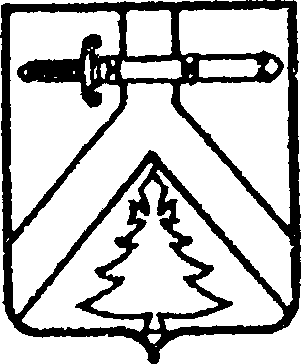 АДМИНИСТРАЦИЯ ИМИССКОГО СЕЛЬСОВЕТАКУРАГИНСКОГО РАЙОНА  КРАСНОЯРСКОГО КРАЯПОСТАНОВЛЕНИЕ30.03.2015г.                                      с.Имисское                                          №11-пОб утверждении схемы размещениянестационарных торговых объектов	В целях упорядочения размещения и функционирования нестационарных торговых  объектов на территории муниципального образования Имисский сельсовет Курагинского района Красноярского края, создания условий для улучшения организации и качества торгового обслуживания населения, руководствуясь Федеральными законами от 06.10.2003г. №131-ФЗ «Об общих принципах организации местного самоуправления в Российской Федерации», от 28.12.2009г. № 381-ФЗ «Об основах государственного регулирования торговой деятельности в Российской Федерации»,   Законом Красноярского края от 30.06.2011 № 12-6090 «Об отдельных вопросах государственного регулирования торговой деятельности на территории Красноярского края», Приказом министерства промышленности и торговли Красноярского края от 27.11.2013 № 05-95 «Об установлении Порядка разработки и утверждения схемы размещения нестационарных торговых объектов органами местного самоуправления муниципальных образований Красноярского края», руководствуясь  статьей 7 Устава Имисского сельсовета, ПОСТАНОВЛЯЮ:	1. Утвердить схему размещения нестационарных торговых объектов на территории муниципального образования Имисский сельсовет Курагинского района Красноярского края согласно приложению.2. Контроль за выполнением настоящего постановления оставляю за собой.3. Постановление вступает в силу в день, следующий за днем его опубликования в газете «Имисские зори».Глава Имисского сельсовета                                          		            А.А.Зоткин																Приложение к постановлению администрации сельсовета																от 30.03.2015 г. № 11-рСХЕМАразмещения нестационарных торговых объектов на территории муниципального образованияИмисский сельсовет Курагинского района Красноярского края№ п/пАдрес(местонахождениеобъекта)КоличествообъектовТипобъектаПлощадьобъектаСпециализацияобъектаПериод размещенияОбъекты  малого илисреднегопредпринимательства1.Земельный участокВозле  магазина «Океан»с.Имисское, ул.Береговая,       1Торговаяплощадка 2000 кв.м.Летнее кафес 1 маяпо 30 сентябряПредприятияобщественногопитания и торговли2.Земельный участоквозле магазина «Ивушка»с.Имисское, ул.Совхозная, 8А      1Торговая площадка3000 кв.м.Выездная торговля, Торговля выходного дняВ течениигодаПредприятияобщественногопитанияи торговли3Земельный участок,расположенныйчерез дорогу от СДК «Имисский» между перекрестком  и  жилым домом с.Имисское,ул.Трактовая, 32      1Торговая площадь10000 кв.м.Выезднаяторговля. ТорговлявыходногодняВ течениигодаПредприятияОбщественного питанияи торговли